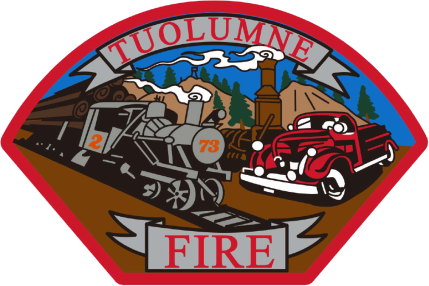 TUOLUMNE FIRE DISTRICT18690 MAIN STREETTUOLUMNE, CA 95379(209) 928-4505FAX (209) 928-9723BOARD OF DIRECTORS SPECIAL MEETING MINUTESAugust 17, 2020 @ 6:00p.m.Public Forum	NoneAcknowledgements		NoneNew BusinessResolution #20-01Approval of the Grant Agreement with the California Dept. of Forestry & Fire Protection under the Volunteer Fire Assistance Program and Chief Nick Ohler as the signatory on the grant application.Brian Bell made a motion to approve the Grant Agreement and signatory.		Tony Krieg seconded the motion.		No public comment.  Vote was 4/0 – 1 Absent - Motion carried.Meeting Adjourned @ 6:20 p.m.Next Regular Meeting:  Monday, September 14, 2020 @ 6:00 p.m.Minutes respectfully submitted by – Marcie Wells, Office ManagerCall to Order        The meeting was called to order at 6:00 p.m. by Brian Machado, ChairmanCall to Order        The meeting was called to order at 6:00 p.m. by Brian Machado, ChairmanCall to Order        The meeting was called to order at 6:00 p.m. by Brian Machado, ChairmanRoll CallOthers presentBrian Machado, Chair, Adam Artzer, Vice Chair, Tony Krieg, Treasurer,Brian Bell, DirectorDarlene Hutchins, Secretary-AbsentMarcie Wells, Office Manager